PROZENTSATZ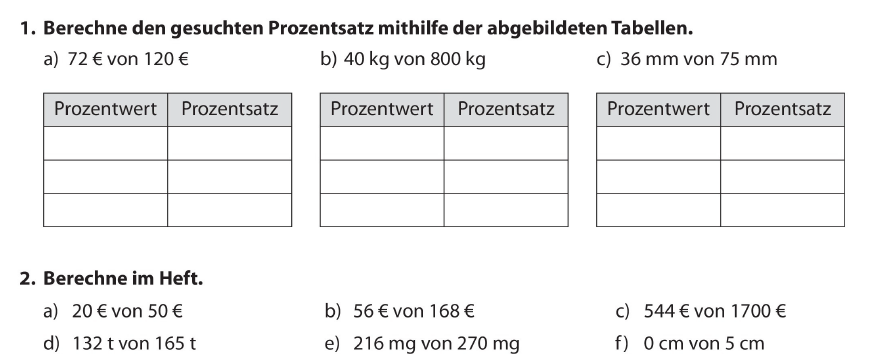 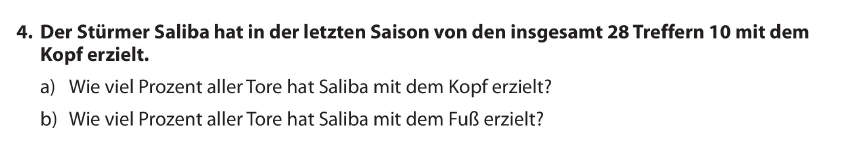 